
                                 Province of the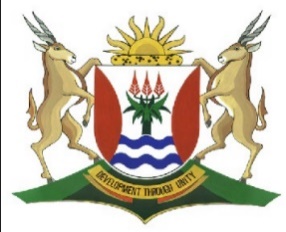 EASTERN CAPEEDUCATIONDIRECTORATE SENIOR CURRICULUM MANAGEMENT (SEN-FET)HOME SCHOOLING SELF-STUDY NOTES AND ACTIVITIESBALANCE SHEET	  The following information was extracted from the accounting records of Happy Traders, a partnership business owned by B.Ncampin and S.Lowlow. Their financial year ends on 29 February 2020.REQUIREDPrepare the Balance Sheet on 29 February 2020.	Prepare the Appropriation Account Calculate the closing  balance on the Current account of Lowlow Note: Adjustments and workings must be shown in brackets on the balance sheet.INFORMATIONAdjustments and additional informationOffice furniture was delivered to the business premises on 29 February 2020, the invoice received from Quality Furnitures amounted to R15 500, and the transaction has not been recorded. The partners have agreed to pay R15 000 (25% of the outstanding loan) to Abasa Bank on the 15th of April 2020. The fixed deposit amounting to R50 000 will mature on the 31 of March 2020. Partner, S.Lowlow took goods for personal use, R4 500.No entry has been made.The accountant omitted the following information from the bank statement:The partnership agreement stipulates the following :Each partner is entitled to a salary of R102 000 p.a.B.Ncampin is entitled to a bonus of R8 000.The interest on capital was 8% p.a. on 01 March 2019.The partners increased the interest to 9% p.a. on 01 December 2019.The remaining profit is to be shared to the ratio of their capital balances.GENERAL LEDGER OF HAPPY TRADERS FINAL ACCOUNTS SECTION SUBJECTACCOUNTINGACCOUNTINGGRADEGRADE11DATETOPICPARTNERSHIP PARTNERSHIP PARTNERSHIP PARTNERSHIP PARTNERSHIP PARTNERSHIP Term 2Week9TIME ALLOCATIONTIME ALLOCATION1 DAY1 DAYINSTRUCTIONSSee requirements per activitySee requirements per activitySee requirements per activityRESOURCESUSE YOUR TEXTBOOK(S) & PREVIOUS ACTIVITIESUSE YOUR TEXTBOOK(S) & PREVIOUS ACTIVITIESUSE YOUR TEXTBOOK(S) & PREVIOUS ACTIVITIESUSE YOUR TEXTBOOK(S) & PREVIOUS ACTIVITIESUSE YOUR TEXTBOOK(S) & PREVIOUS ACTIVITIESUSE YOUR TEXTBOOK(S) & PREVIOUS ACTIVITIESUSE YOUR TEXTBOOK(S) & PREVIOUS ACTIVITIESUSE YOUR TEXTBOOK(S) & PREVIOUS ACTIVITIESUSE YOUR TEXTBOOK(S) & PREVIOUS ACTIVITIESUSE YOUR TEXTBOOK(S) & PREVIOUS ACTIVITIESACTIVITY  LIST OF BALANCES ON 29 FEBRUARY 2020LIST OF BALANCES ON 29 FEBRUARY 2020Capital: B.Ncampin 200 000Capital: S.Lowlow300 000Current Account: B.Ncampin (01 March 2019)Dr 1 600Current Account: S.Lowlow (01 March 2019)Cr 10 200 Drawings : B.Ncampin105 000Drawings : S.Lowlow125 000Tangible Assets at carrying value361 890Fixed Deposit: Abasa Bank – 8.5% p.a.120  000Loan: Abasa  Bank – 12% p.a.?Trading Stock84 000Consumable stores on hand 1 000Debtors Control86 500Creditors’ Control17 000SARS: PAYE1 200Bank [Credit]Cr 4 500Petty Cash1 250Cash Float500Provision for bad debts3 440Pension Fund800Income Received in Advance1700Deposit-Water and electricity1 200Prepaid expenses4 400Accrued expenses3 500Net profit for the year 290 000Extracted from the statement of Abasa Bank – February 2020Extracted from the statement of Abasa Bank – February 2020Bank charges R500Interest on overdraft R400Deposit by C.Scissorny (his account has been written off)R300Unpaid cheque (Debtor – D.Darries)R600ANSWER SHEET : ACTIVITY Dr                                         APPROPRIATION  ACCOUNT                               F3                CrDr                                         APPROPRIATION  ACCOUNT                               F3                CrDr                                         APPROPRIATION  ACCOUNT                               F3                CrDr                                         APPROPRIATION  ACCOUNT                               F3                CrDr                                         APPROPRIATION  ACCOUNT                               F3                CrDr                                         APPROPRIATION  ACCOUNT                               F3                CrDr                                         APPROPRIATION  ACCOUNT                               F3                CrDr                                         APPROPRIATION  ACCOUNT                               F3                CrDr                                         APPROPRIATION  ACCOUNT                               F3                CrDr                                         APPROPRIATION  ACCOUNT                               F3                Cr2020Feb 29Salary :NcampinGJ2020Feb 29Profit and lossGJSalary :LowlowGJBonus :NcampinGJInterest on capitalGJ??Current account of Lowlow on 29 February 2020Current account of Lowlow on 29 February 2020Balance (01 March 2019)             10 200Calculation of the correct Net ProfitHAPPY TRADERS BALANCE SHEET ON 29 FEBRUARY 2020HAPPY TRADERS BALANCE SHEET ON 29 FEBRUARY 2020HAPPY TRADERS BALANCE SHEET ON 29 FEBRUARY 2020ASSETSNon-current assets   Tangible/Fixed assets    Financial Assets – Fixed Deposit :Abasa bankCurrent assets    Inventories   ……………………………………….   ……………………………………….Total assets EQUITY AND LIABILITIESCapital and Reserves /Owners Equity   Capital    Current Accounts [34 360 +……………………]Non-current liabilities   Mortgage loan Current liabilitiesTotal Equity and LiabilitiesNote3456789ASSETSNon-current assets   Tangible/Fixed assets    Financial Assets – Fixed Deposit :Abasa bankCurrent assets    Inventories   ……………………………………….   ……………………………………….Total assets EQUITY AND LIABILITIESCapital and Reserves /Owners Equity   Capital    Current Accounts [34 360 +……………………]Non-current liabilities   Mortgage loan Current liabilitiesTotal Equity and LiabilitiesNote3456789ASSETSNon-current assets   Tangible/Fixed assets    Financial Assets – Fixed Deposit :Abasa bankCurrent assets    Inventories   ……………………………………….   ……………………………………….Total assets EQUITY AND LIABILITIESCapital and Reserves /Owners Equity   Capital    Current Accounts [34 360 +……………………]Non-current liabilities   Mortgage loan Current liabilitiesTotal Equity and LiabilitiesNote3456789ASSETSNon-current assets   Tangible/Fixed assets    Financial Assets – Fixed Deposit :Abasa bankCurrent assets    Inventories   ……………………………………….   ……………………………………….Total assets EQUITY AND LIABILITIESCapital and Reserves /Owners Equity   Capital    Current Accounts [34 360 +……………………]Non-current liabilities   Mortgage loan Current liabilitiesTotal Equity and LiabilitiesNote3456789ASSETSNon-current assets   Tangible/Fixed assets    Financial Assets – Fixed Deposit :Abasa bankCurrent assets    Inventories   ……………………………………….   ……………………………………….Total assets EQUITY AND LIABILITIESCapital and Reserves /Owners Equity   Capital    Current Accounts [34 360 +……………………]Non-current liabilities   Mortgage loan Current liabilitiesTotal Equity and LiabilitiesNote3456789